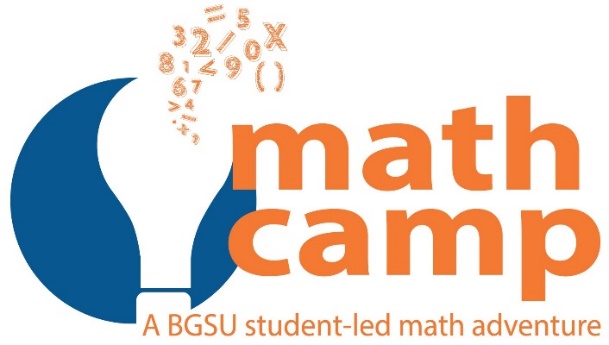 Absence RequestThe Collegiate Math Camp is 6:00 PM Friday, October 19th to 5:00 PM Saturday, October 20th. If you are missing any of the camp, this form must be submitted AND a meeting must be scheduled with Dr. Matney, gmatney@bgsu.edu by Friday October 12th.The Collegiate Math Camp is 6:00 PM Friday, October 19th to 5:00 PM Saturday, October 20th. If you are missing any of the camp, this form must be submitted AND a meeting must be scheduled with Dr. Matney, gmatney@bgsu.edu by Friday October 12th.The Collegiate Math Camp is 6:00 PM Friday, October 19th to 5:00 PM Saturday, October 20th. If you are missing any of the camp, this form must be submitted AND a meeting must be scheduled with Dr. Matney, gmatney@bgsu.edu by Friday October 12th.The Collegiate Math Camp is 6:00 PM Friday, October 19th to 5:00 PM Saturday, October 20th. If you are missing any of the camp, this form must be submitted AND a meeting must be scheduled with Dr. Matney, gmatney@bgsu.edu by Friday October 12th.The Collegiate Math Camp is 6:00 PM Friday, October 19th to 5:00 PM Saturday, October 20th. If you are missing any of the camp, this form must be submitted AND a meeting must be scheduled with Dr. Matney, gmatney@bgsu.edu by Friday October 12th.The Collegiate Math Camp is 6:00 PM Friday, October 19th to 5:00 PM Saturday, October 20th. If you are missing any of the camp, this form must be submitted AND a meeting must be scheduled with Dr. Matney, gmatney@bgsu.edu by Friday October 12th.The Collegiate Math Camp is 6:00 PM Friday, October 19th to 5:00 PM Saturday, October 20th. If you are missing any of the camp, this form must be submitted AND a meeting must be scheduled with Dr. Matney, gmatney@bgsu.edu by Friday October 12th.The Collegiate Math Camp is 6:00 PM Friday, October 19th to 5:00 PM Saturday, October 20th. If you are missing any of the camp, this form must be submitted AND a meeting must be scheduled with Dr. Matney, gmatney@bgsu.edu by Friday October 12th.The Collegiate Math Camp is 6:00 PM Friday, October 19th to 5:00 PM Saturday, October 20th. If you are missing any of the camp, this form must be submitted AND a meeting must be scheduled with Dr. Matney, gmatney@bgsu.edu by Friday October 12th.The Collegiate Math Camp is 6:00 PM Friday, October 19th to 5:00 PM Saturday, October 20th. If you are missing any of the camp, this form must be submitted AND a meeting must be scheduled with Dr. Matney, gmatney@bgsu.edu by Friday October 12th.The Collegiate Math Camp is 6:00 PM Friday, October 19th to 5:00 PM Saturday, October 20th. If you are missing any of the camp, this form must be submitted AND a meeting must be scheduled with Dr. Matney, gmatney@bgsu.edu by Friday October 12th.The Collegiate Math Camp is 6:00 PM Friday, October 19th to 5:00 PM Saturday, October 20th. If you are missing any of the camp, this form must be submitted AND a meeting must be scheduled with Dr. Matney, gmatney@bgsu.edu by Friday October 12th.The Collegiate Math Camp is 6:00 PM Friday, October 19th to 5:00 PM Saturday, October 20th. If you are missing any of the camp, this form must be submitted AND a meeting must be scheduled with Dr. Matney, gmatney@bgsu.edu by Friday October 12th.Student Name:Student Name:Student Name:Student Name:Student Name:Student Name:BGSU Number:BGSU Number:BGSU Number:BGSU Number:BGSU Number:BGSU Number:BGSU Number:Phone Number: Phone Number: Phone Number: Phone Number: Phone Number: Phone Number: BGSU Email:BGSU Email:BGSU Email:BGSU Email:BGSU Email:BGSU Email:
Students experiencing unforeseen circumstances such as contagious illness or death/severe illness in family will be handled on a case-by-case basis. All absent individuals will receive an alternate assignment to complete.Type of Absence Requested:
Students experiencing unforeseen circumstances such as contagious illness or death/severe illness in family will be handled on a case-by-case basis. All absent individuals will receive an alternate assignment to complete.Type of Absence Requested:
Students experiencing unforeseen circumstances such as contagious illness or death/severe illness in family will be handled on a case-by-case basis. All absent individuals will receive an alternate assignment to complete.Type of Absence Requested:
Students experiencing unforeseen circumstances such as contagious illness or death/severe illness in family will be handled on a case-by-case basis. All absent individuals will receive an alternate assignment to complete.Type of Absence Requested:
Students experiencing unforeseen circumstances such as contagious illness or death/severe illness in family will be handled on a case-by-case basis. All absent individuals will receive an alternate assignment to complete.Type of Absence Requested:
Students experiencing unforeseen circumstances such as contagious illness or death/severe illness in family will be handled on a case-by-case basis. All absent individuals will receive an alternate assignment to complete.Type of Absence Requested:
Students experiencing unforeseen circumstances such as contagious illness or death/severe illness in family will be handled on a case-by-case basis. All absent individuals will receive an alternate assignment to complete.Type of Absence Requested:
Students experiencing unforeseen circumstances such as contagious illness or death/severe illness in family will be handled on a case-by-case basis. All absent individuals will receive an alternate assignment to complete.Type of Absence Requested:
Students experiencing unforeseen circumstances such as contagious illness or death/severe illness in family will be handled on a case-by-case basis. All absent individuals will receive an alternate assignment to complete.Type of Absence Requested:
Students experiencing unforeseen circumstances such as contagious illness or death/severe illness in family will be handled on a case-by-case basis. All absent individuals will receive an alternate assignment to complete.Type of Absence Requested:
Students experiencing unforeseen circumstances such as contagious illness or death/severe illness in family will be handled on a case-by-case basis. All absent individuals will receive an alternate assignment to complete.Type of Absence Requested:IllnessMilitary CommitmentMilitary CommitmentMilitary CommitmentAcademic Course Required Obligation (Field Hours, Meeting, etc.)Academic Course Required Obligation (Field Hours, Meeting, etc.)Academic Course Required Obligation (Field Hours, Meeting, etc.)WorkBGSU Athletic EventBGSU Athletic EventBGSU Athletic EventFamily Obligation or EmergencyOtherDates/Times of Absence:From:To:All absence requests must have supporting documentation attached (doctor’s note, signed note, etc.)All absence requests must have supporting documentation attached (doctor’s note, signed note, etc.)Student SignatureDate
All requests for absences must be submitted by Friday, October 12th, 2018 to Dr. Gabriel Matney office mailbox in Education 529. The office is open 8-4 pm Monday through Friday.
All requests for absences must be submitted by Friday, October 12th, 2018 to Dr. Gabriel Matney office mailbox in Education 529. The office is open 8-4 pm Monday through Friday.